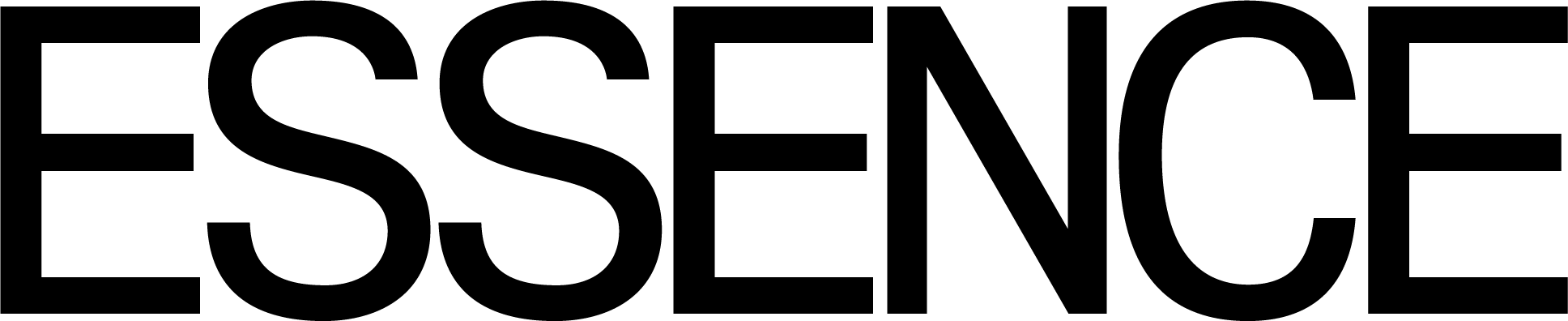 JAN/FEB 2021 Print Issue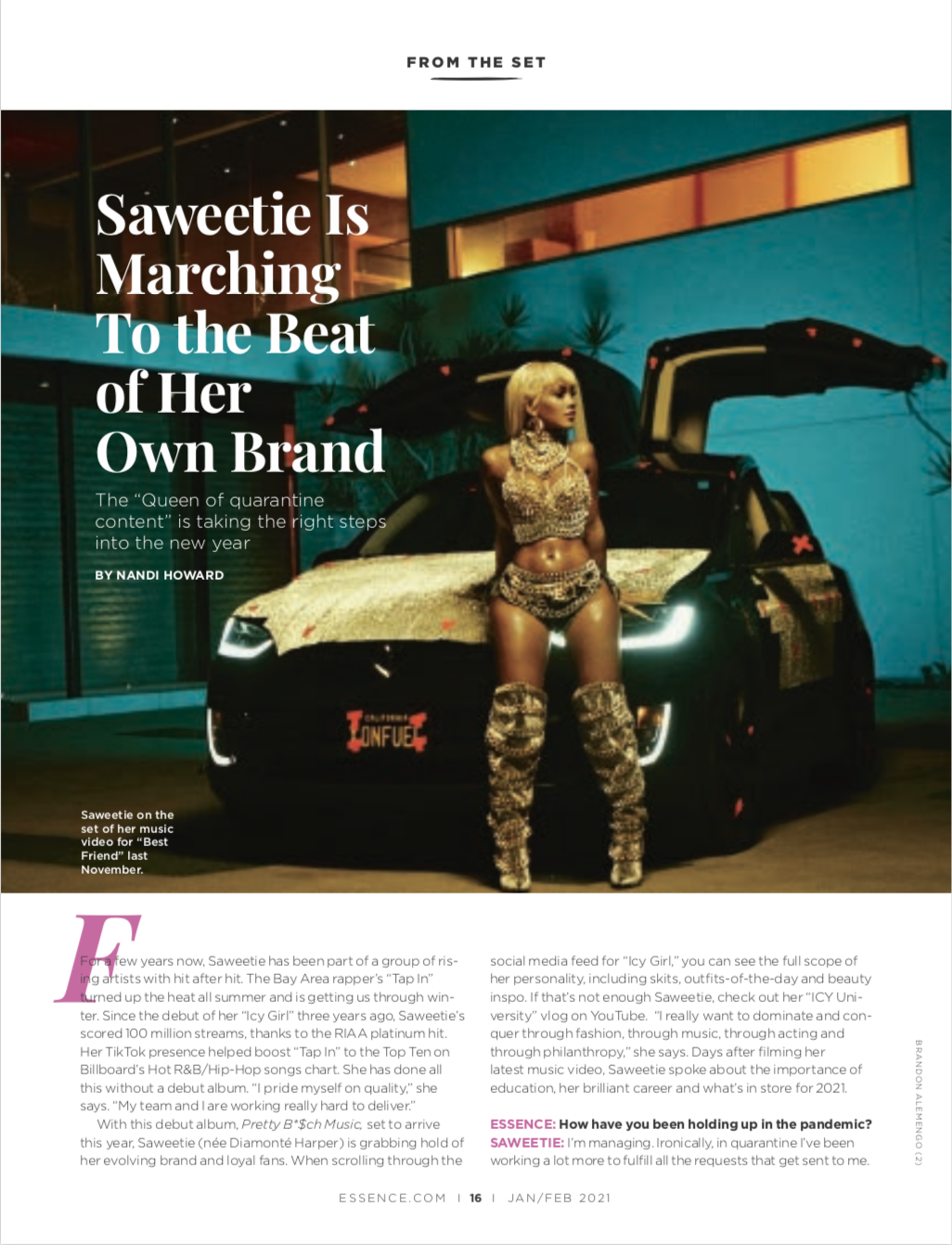 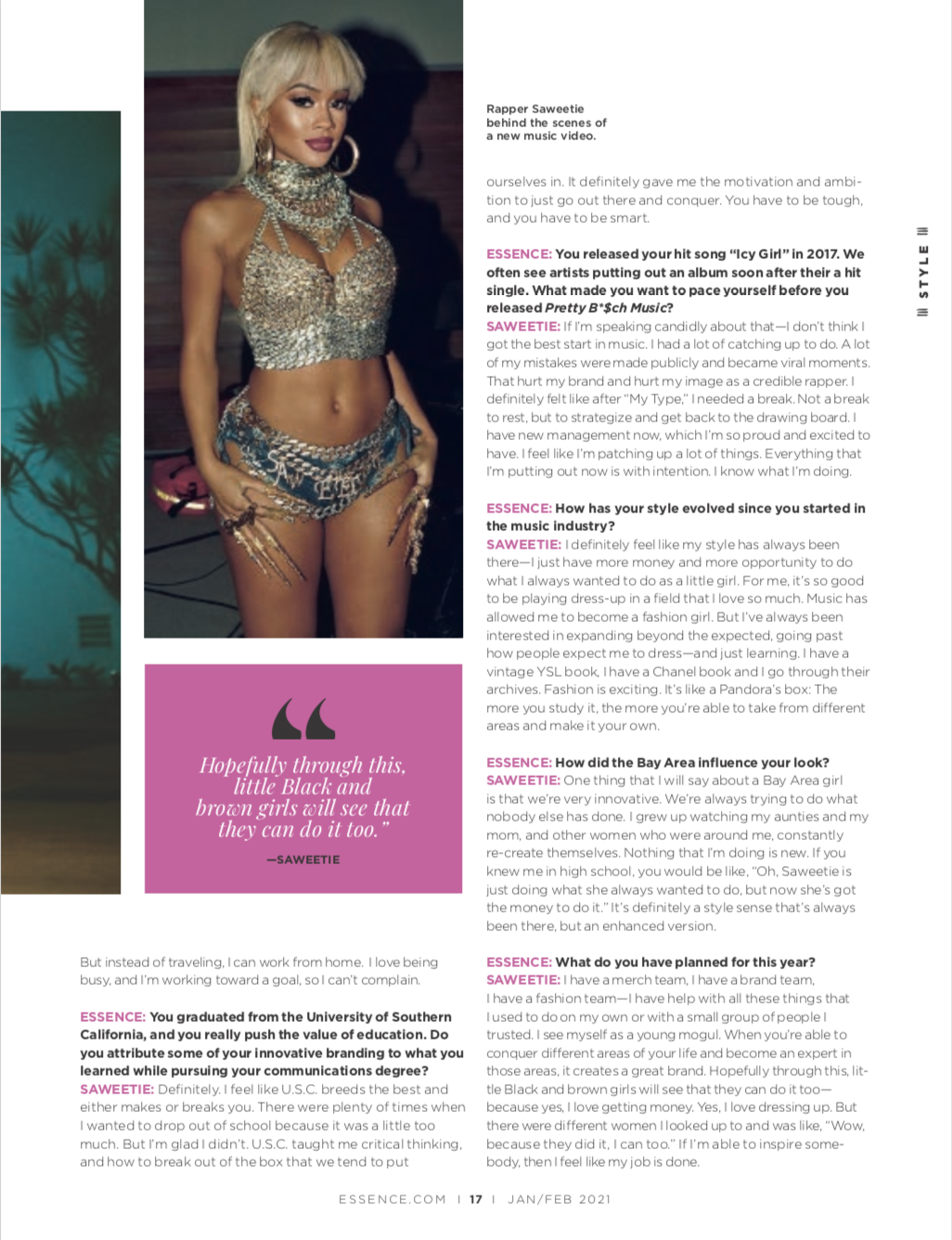 